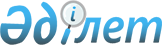 "Қазақстан Республикасының әуе кеңістігін пайдалану және авиация қызметі туралы" Қазақстан Республикасының 2010 жылғы 15 шілдедегі Заңын іске асыру жөніндегі шаралар туралыҚазақстан Республикасы Премьер-Министрінің 2010 жылғы 16 қыркүйектегі № 132-ө Өкімі

      1. Қоса беріліп отырған «Қазақстан Республикасының әуе кеңістігін пайдалану және авиация қызметі туралы» Қазақстан Республикасының 2010 жылғы 15 шілдедегі Заңын іске асыру мақсатында қабылдануы қажет нормативтік құқықтық актілердің тізбесі (бұдан әрі - тізбе) бекітілсін.



      2. Қазақстан Республикасының мемлекеттік органдары тізбеге сәйкес белгіленген мерзімде:



      1) нормативтік құқықтық актілердің жобаларын әзірлесін және Қазақстан Республикасының Үкіметіне бекітуге енгізсін;



      2) ведомстволық нормативтік құқықтық актілерді қабылдасын.



      3. Осы өкімнің орындалуын бақылау Қазақстан Республикасы Премьер-Министрінің бірінші орынбасары Ө.Е. Шөкеевке жүктелсін.      Премьер-Министр                              К.Мәсімов

Қазақстан Республикасы 

Премьер-Министрінің  

2010 жылғы 16 қыркүйектегі

№ 132-ө өкімімен    

бекітілген        «Қазақстан Республикасының әуе кеңістігін пайдалану және

авиация қызметі туралы» Қазақстан Республикасының 2010 жылғы 15

шілдедегі Заңын іске асыру мақсатында қабылдануы қажет

нормативтік құқықтық актілердің тізбесі      Ескерту. Тізбеге өзгеріс енгізілді - ҚР Премьер-Министрінің 2010.12.09 № 154-ө, 2011.12.30 № 161-ө Өкімдерімен. Ескертпе:

аббревиатуралардың толық жазылуы:

ККМ - Қазақстан Республикасы Көлік және коммуникация министрлігі

Қорғанысмині - Қазақстан Республикасы Қорғаныс министрлігі

ДСМ - Қазақстан Республикасы Денсаулық сақтау министрлігі

ЭДСМ - Қазақстан Республикасы Экономикалық даму және сауда министрлігі

ТЖМ - Қазақстан Республикасы Төтенше жағдайлар министрлігі

Еңбекмині - Қазақстан Республикасы Еңбек министрлігі

Қоршағанортамині - Қазақстан Республикасы Қоршаған орта министрлігі

ІІМ - Қазақстан Республикасы Ішкі істер министрлігі

ҰҚК - Қазақстан Республикасы Ұлттық қауіпсіздік комитеті

ПКҚ - Қазақстан Республикасы Президентінің Күзет қызметі

ТМРА - Қазақстан Республикасы Табиғи монополияларды реттеу агенттігі

БҚА - Бәсекелестікті қорғау агенттігі
					© 2012. Қазақстан Республикасы Әділет министрлігінің «Қазақстан Республикасының Заңнама және құқықтық ақпарат институты» ШЖҚ РМК
				Р/с№Нормативтік құқықтық актінің атауыАктінің нысаныОрындауға жауапты мемлекеттік органОрындау мерзімдері123451.Әуе көлігімен тасымалданатын, оларға қатысты қарап тексеру жүргізілмейтін Қазақстан Республикасының лауазымды адамдарының арнайы тізбесін бекіту туралыҚазақстан Республикасы Үкіметінің қаулысыККМ (жинақтау) ҰҚК (келісім бойынша)2010 жылғы қазан2.Жолаушыларға азаматтық әуе кемелерінде тасымалдауға тыйым салынған қауіпті заттар мен бұйымдардың, сондай-ақ есірткінің барлық түрлерінің тізбесін бекіту туралыҚазақстан Республикасы Үкіметінің қаулысыККМ (жинақтау) ПМ, ҰҚК (келісім бойынша)2011 жылғы наурыз3.Қазақстан Республикасының азаматтық авиациясы ұйымдарының авиациялық қауіпсіздік қызметінің басшылары мен мамандары лауазымдарының тізбесін, сондай-ақ осындай лауазымдарға қойылатын біліктілік талаптарын бекіту туралыҚазақстан Республикасы Үкіметінің қаулысыККМ (жинақтау) ҰҚК (келісім бойынша)2011 жылғы наурыз4.Қазақстан Республикасының авиациялық қауіпсіздігі қағидаларын бекіту туралыҚазақстан Республикасы Үкіметінің қаулысыККМ (жинақтау) ҰҚК (келісім бойынша)2011 жылғы наурыз5.Авиациялық қауіпсіздіктің сақталуы сапасына бақылау жургізу қағидаларын бекіту туралыҚазақстан Республикасы Үкіметінің қаулысыККМ (жинақтау) ҰҚК (келісім бойынша)2011 жылғы наурыз6.Авиациялық қауіпсіздік қызметі туралы үлгі ережені бекіту туралыҚазақстан Республикасы Үкіметінің қаулысыККМ2010 жылғы қазан7.Әуежайдың авиациялық қауіпсіздік қызметінің қарап тексеруді ұйымдастыруы бойынша сертификаттау және сертификат беру қағидаларын бекіту туралыҚазақстан Республикасы Үкіметінің қаулысыККМ2011 жылғы наурыз8.Әуежайдың авиациялық қауіпсіздік қызметінің қарап тексеруді ұйымдастыруы бойынша қойылатын сертификатталған талаптарын, қарап тексеру кезінде қолданылатын техникалық құралдарға қойылатын талаптарды бекіту туралыҚазақстан Республикасы Үкіметінің қаулысыККМ2011 жылғы наурыз9.Қазақстан Республикасы азаматтық авиациясының авиациялық қауіпсіздік жөніндегі нұсқаулығын (бағдарламасын) бекіту туралыҚазақстан Республикасы Үкіметінің қаулысыККМ (жинақтау) ҰҚК (келісім бойынша)2011 жылғы наурыз10.Әуе кемелерін ұшу алдында және арнайы қарап тексеру қағидаларын бекіту туралыҚазақстан Республикасы Үкіметінің қаулысыККМ (жинақтау) ҰҚК (келісім бойынша)2011 жылғы наурыз11.Қазақстан Республикасының Әуе кеңістігін пайдалану қағидаларын бекіту туралыҚазақстан Республикасы Үкіметінің қаулысыККМ2011 жылғы наурыз12.Азаматтық авиацияда ұшуды және авиациялық радиобайланысты радиотехникалық қамтамасыз ету қағидаларын бекіту туралыҚазақстан Республикасы Үкіметінің қаулысыККМ2011 жылғы наурыз13.Әуе кемелерін пайдаланушыларды аэронавигациялық ақпаратпен қамтамасыз ету қағидаларын бекіту туралыҚазақстан Республикасы Үкіметінің қаулысыККМ2010 жылғы қазан14.Қазақстан Республикасының аумағында ұшуларды іздестіру-құтқарумен қамтамасыз етуді ұйымдастыру жөніндегі қағидаларды бекіту туралыҚазақстан Республикасы Үкіметінің қаулысыККМ2011 жылғы наурыз15.Авиамаршруттарды субсидиялау қағидаларын бекіту туралыҚазақстан Республикасы Үкіметінің қаулысыККМ2010 жылғы қараша16.Қазақстан Республикасының әуежайларында жолаушыларға қызмет көрсетуді ұйымдастыру қағидаларын бекіту туралыҚазақстан Республикасы Үкіметінің қаулысыККМ2010 жылғы қараша17.Авиатасымалдауды ұйымдастыру қызметі туралы үлгі ережені бекіту туралыҚазақстан Республикасы Үкіметінің қаулысыККМ2011 жылғы наурыз18.Азаматтық әуе кемелерін жанар-жағармай материалдарымен қамтамасыз ету бойынша сертификаттау және сертификат беру қағидаларын бекіту туралыҚазақстан Республикасы Үкіметінің қаулысыККМ2011 жылғы наурыз19.Қазақстан Республикасының әуежайларындағы арнайы бөлінген залдарда қызмет көрсетілетін адамдардың тізбесін бекіту туралыҚазақстан Республикасы Үкіметінің қаулысыККМ2011 жылғы наурыз20.Азаматтық авиация ұйымдарының өндірістік-диспетчерлік қызметі туралы үлгі ережені бекіту туралыҚазақстан Республикасы Үкіметінің қаулысыККМ2011 жылғы наурыз21.Қазақстан Республикасының азаматтық авиация ұйымдарында авиациялық жанар-жағармай материалдары мен арнаулы сұйықтықтарды сақтаудың, құюға беруге дайындаудың және олардың сапасына бақылау жүргізудің қағидаларын бекіту туралыҚазақстан Республикасы Үкіметінің қаулысыККМ2011 жылғы наурыз22.Қазақстан Республикасының азаматтық әуе кемелерінің ұшуын орнитологиялық қамтамасыз ету қағидаларын бекіту туралыҚазақстан Республикасы Үкіметінің қаулысыККМ (жинақтау) Қоршағанортамині2011 жылғы наурыз23.Әуеайлақтардың (тікұшақ айлақтарының) жарамдылығын сертификаттау және сертификат беру қағидаларын бекіту туралыҚазақстан Республикасы Үкіметінің қаулысыККМ2011 жылғы наурыз24.Азаматтық авиация әуеайлақтарының (тікұшақ айлақтарының) пайдалануға жарамдылығының нормаларын бекіту туралыҚазақстан Республикасы Үкіметінің қаулысыККМ2011 жылғы наурыз25.Азаматтық авиация әуеайлақтарының (тікұшақ айлақтарының) азаматтық әуе кемелерін пайдалануға жарамдылығы нормаларына сәйкестігін бағалау әдістемесін бекіту туралыҚазақстан Республикасы Үкіметінің қаулысыККМ2011 жылғы наурыз26.Азаматтық авиацияда әуеайлақтық қамтамасыз ету қағидаларын бекіту туралыҚазақстан Республикасы Үкіметінің қаулысыККМ2011 жылғы наурыз27.Қазақстан Республикасының азаматтық авиациясының ұшуын электрлі жарықпен техникалық қамтамасыз ету қағидаларын бекіту туралыҚазақстан Республикасы Үкіметінің қаулысыККМ2011 жылғы наурыз28.Азаматтық әуе кемелерін жанар-жағармай материалдарымен қамтамасыз ету ұйымдарына қойылатын сертификатталған талаптарды бекіту туралыҚазақстан Республикасы Үкіметінің қаулысыККМ2011 жылғы наурыз29.Қазақстан Республикасының әуежайларында арнайы көлік қызметінің жұмысын ұйымдастыру жөніндегі қағидаларды бекіту туралыҚазақстан Республикасы Үкіметінің қаулысыККМ2011 жылғы наурыз30.Азаматтық әуе кемелерін авиациялық жанар-жағармай материалдарымен қамтамасыз ету қағидаларын бекіту туралыҚазақстан Республикасы Үкіметінің қаулысыККМ2011 жылғы наурыз31.Қазақстан Республикасының азаматтық авиациясындағы өрт қауіпсіздігі қағидаларын бекіту туралыҚазақстан Республикасы Үкіметінің қаулысыККМ (жинақтау) ТЖМ2011 жылғы наурыз32.Әуе кемелерінің ұшу қауіпсіздігіне қатер төндіруі мүмкін қызметті жүзеге асыруға рұқсаттар беру қағидаларын бекіту туралыҚазақстан Республикасы Үкіметінің қаулысыККМ2011 жылғы наурыз33.Қазақстан Республикасының әуежайларында ұшуды авариялық-құтқарумен қамтамасыз ету қағидаларын бекіту туралыҚазақстан Республикасы Үкіметінің қаулысыККМ (жинақтау) ТЖМ2011 жылғы наурыз34.Қазақстан Республикасының әуе кеңістігінде ұшудың негізгі қағидаларын бекіту туралыҚазақстан Республикасы Үкіметінің қаулысыККМ (жинақтау) Қорғанысмині2011 жылғы наурыз35.Қазақстан Республикасының аса маңызды ұшуын ұйымдастыру және қамтамасыз ету қағидаларын бекіту туралыҚазақстан Республикасы Үкіметінің қаулысыККМ (жинақтау) ПКҚ (келісім бойынша), ҰҚК (келісім бойынша)2011 жылғы наурыз36.Қазақстан Республикасының азаматтық әуе кемелерінің ұшуға жарамдылығының нормаларын бекіту туралыҚазақстан Республикасы Үкіметінің қаулысыККМ2011 жылғы наурыз37.Сертификаттау және үлгі сертификатын беру қағидаларын бекіту туралыҚазақстан Республикасы Үкіметінің қаулысыККМ2011 жылғы наурыз38.Қазақстан Республикасының азаматтық авиациясы әуе кемесінің ұшуға жарамдылығын сертификаттау және сертификат беру қағидаларын бекіту туралыҚазақстан Республикасы Үкіметінің қаулысыККМ2011 жылғы наурыз39.Aca жеңіл авиация саласында сертификаттау қағидаларын бекіту туралыҚазақстан Республикасы Үкіметінің қаулысыККМ2011 жылғы наурыз40.Қазақстан Республикасының азаматтық әуе кемелерін техникалық пайдалану және оларды жөндеу қағидаларын бекіту туралыҚазақстан Республикасы Үкіметінің қаулысыККМ2011 жылғы наурыз41.Азаматтық авиацияның авиациялық техникасына техникалық қызмет көрсететін және оны жөндейтін ұйымды сертификаттау және сертификат беру қағидаларын бекіту туралыҚазақстан Республикасы Үкіметінің қаулысыККМ2011 жылғы наурыз42.Азаматтық авиацияның авиациялық оқу орталығын сертификаттау және сертификат беру қағидаларын бекіту туралыҚазақстан Республикасы Үкіметінің қаулысыККМ2011 жылғы наурыз43.Азаматтық және эксперименттік авиация персоналын аттестаттау қағидаларын бекіту туралыҚазақстан Республикасы Үкіметінің қаулысыККМ2011 жылғы наурыз44.Ұшу қауіпсіздігін қамтамасыз етуге тікелей қатысатын авиация персоналын кәсіптік даярлау қағидаларын бекіту туралыҚазақстан Республикасы Үкіметінің қаулысыККМ2011 жылғы наурыз45.Азаматтық және эксперименттік авиацияның аттестатталуға жататын авиация персоналының лауазымдары мен кәсіптерінің тізбесін бекіту туралыҚазақстан Республикасы Үкіметінің қаулысыККМ2011 жылғы наурыз46.Қазақстан Республикасының азаматтық және эксперименттік авиациясы әуе кемелерінің экипаж мүшелерінің жұмыс уақыты мен демалысын ұйымдастыру қағидаларын бекіту туралыҚазақстан Республикасы Үкіметінің қаулысыККМ2011 жылғы наурыз47.Азаматтық әуе кемелерін пайдаланушыны сертификаттау және сертификат беру қағидаларын бекіту туралыҚазақстан Республикасы Үкіметінің қаулысыККМ2010 жылғы қазан48.Пайдаланушыны авиациялық жұмыстарға жіберу қағидаларын бекіту туралыҚазақстан Республикасы Үкіметінің қаулысыККМ2010 жылғы қазан49.Жалпы мақсаттағы авиация пайдаланушыларды ұшуға жіберу қағидаларын бекіту туралыҚазақстан Республикасы Үкіметінің қаулысыККМ2011 жылғы наурыз50.Аэроклубтар туралы үлгі ережені бекіту туралыҚазақстан Республикасы Үкіметінің қаулысыККМ2011 жылғы наурыз51.Қазақстан Республикасы азаматтық авиациясында ұшу жұмысын ұйымдастыру жөніндегі қағидаларды бекіту туралыҚазақстан Республикасы Үкіметінің қаулысыККМ2011 жылғы наурыз52.Қазақстан Республикасының азаматтық авиациясында бортсеріктердің жұмысын ұйымдастыру қағидаларын бекіту туралыҚазақстан Республикасы Үкіметінің қаулысыККМ2011 жылғы наурыз53.Азаматтық әуе кемелерін пайдаланушыларға қойылатын сертификатталған талаптарды бекіту туралыҚазақстан Республикасы Үкіметінің қаулысыККМ2011 жылғы наурыз54.Авиациялық оқу орталықтарына қойылатын сертификатталған талаптарды бекіту туралыҚазақстан Республикасы Үкіметінің қаулысыККМ2011 жылғы наурыз55.Авиациялық техникаға техникалық қызмет көрсету және оларды жөндеу жөніндегі ұйымдарға қойылатын сертификатталған талаптарды бекіту туралыҚазақстан Республикасы Үкіметінің қаулысыККМ2011 жылғы наурыз56.Авиациялық оқиғалар мен инциденттерді тексеру қағидаларын бекіту туралыҚазақстан Республикасы Үкіметінің қаулысыККМ2011 жылғы наурыз57.Жолаушыларды, багажды, жүктер мен почта жөнелтілімдерін тасымалдау жөнінде қызметтер көрсету үшін Авиамаршрутқа арналған конкурс өткізу және авиамаршруттарға куәліктер беру қағидаларын бекіту туралыҚазақстан Республикасы Үкіметінің қаулысыККМ2010 жылғы қазан58.Мемлекеттік авиация қызметіне мемлекеттік бақылау жүргізудің тәртібін бекіту туралыҚазақстан Республикасы Үкіметінің қаулысыҚорғанысмині2010 жылғы қараша59.Көрсетілетін қызметтер (тауарлар, жұмыстар) берушілердің әуежай қызметін жүзеге асыруына қолжетімділігін қамтамасыз ету қағидаларын бекіту туралыБірлескен бұйрықККМ, ТМРА, БҚА2011 жылғы наурыз60.Әуежай қызметіне жататын қызметтер мен операциялардың тізбесін бекіту туралыБірлескен бұйрықККМ, ТМРА2011 жылғы наурыз61.Әуежайдың бақыланатын аймағына өту, көлікпен өту құқығына арналған рұқсаттамалардың түрлері мен нысандарын бекіту туралыБұйрықККМ2010 жылғы қазан62.Авиация персоналының қолданыстағы куәлігі бар ұшу құрамының, кабина экипажының адамдарына, ұшуды техникалық қамтамасыз ететін инженерлік-техникалық құрамға және ұшу кезінде әуе кемесінің қауіпсіздігін қамтамасыз ететін персоналға экипаж мүшесінің куәлігін беру қағидаларын бекіту туралыБұйрықККМ2010 жылғы қазан63.Авиациялық қауіпсіздік қызметі мамандарын, азаматтық авиация саласындағы уәкілетті органның авиациялық қауіпсіздік және ұшу қауіпсіздігі мәселелері жөніндегі лауазымды адамдарын даярлау және қайта даярлау бағдарламасын бекіту туралыБұйрықККМ2010 жылғы қазан64.Авиациялық қауіпсіздікті инспекциялық тексерудің үлгі бағдарламасын бекіту туралыБұйрықККМ2010 жылғы қазан65.Төтенше жағдайлардағы іс-әрекеттер бойынша азаматтық әуе кемелерінің экипаждарына арналған нұсқаулықты бекіту туралыБұйрықККМ2010 жылғы қазан66.Қазақстан Республикасының азаматтық авиациясында ұшуды жүргізу қағидаларын бекіту туралыБұйрықККМ2011 жылғы наурыз67.Әуе қозғалысын ұйымдастыру және оған қызмет көрсету жөніндегі нұсқаулықты бекіту туралыБұйрықККМ2011 жылғы наурыз68.Азаматтық авиацияның жердегі радиосәулені таратушы құралдарының жарамдылығы куәліктерін беру қағидаларын бекіту туралы және осындай куәліктерді беруді жүзеге асырадыБұйрықККМ2010 жылғы қазан69.Халықаралық тұрақты емес ұшуды орындауға рұқсаттар беру және оны беруден бас тарту негіздерінің қағидаларын бекіту туралыБұйрықККМ2010 жылғы қазан70.Қазақстан Республикасының азаматтық авиациясын метеорологиялық қамтамасыз ету қағидаларын бекіту туралыБұйрықККМ (жинақтау), Қоршағанортамині2010 жылғы қазан71.Әуе трассалары мен жергілікті әуе желілерін пайдалануға рұқсат ету қағидаларын бекіту туралыБұйрықККМ2010 жылғы қазан72.Ұшуды орындау және әуе қозғалысына қызмет көрсету кезінде радиоалмасу фразеологиясының қағидаларын бекіту туралыБұйрықККМ2010 жылғы қазан73.Қазақстан Республикасының ішкі және халықаралық авиамаршруттарындағы тұрақты рейстердің кестесін бекіту жөніндегі нұсқаулықты бекіту туралыБұйрықККМ2010 жылғы қараша74.Субсидияланатын маршруттарда ұшуды орындаған кезде Ұшу сағатының өзіндік құны есебінің нұсқаулығын бекіту туралыБұйрықККМ2011 жылғы наурыз75.Тексеру парақтарының нысандарын және тексерулердің жыл сайынғы жоспарларын бекіту туралыБұйрықККМ (жинақтау), ЭДСМ2011 жылғы наурыз76.Азаматтық авиация ұйымдарын тексеру мәселелері бойынша ведомстволық есептіліктің нысандарын бекіту туралыБұйрықККМ (жинақтау), ЭДСМ2011 жылғы наурыз77.Азаматтық авиация ұйымдары қызметінің тәуекел дәрежесін бағалау өлшемдерін бекіту туралыБұйрықККМ (жинақтау), ЭДСМ2011 жылғы наурыз78.Азаматтық авиация авиация персоналының киім үлгісін кию және айырым белгілерін тағып жүру қағидаларын бекіту туралыБұйрықККМ2010 жылғы қазан79.Авиакомпанияның бірінші басшысы лауазымына кандидаттарға біліктілік талаптарын бекіту туралыБұйрықККМ2010 жылғы қазан80.Жолаушыларды, багажды және жүктерді әуе көлігімен тасымалдау қағидаларын бекіту туралыБұйрықККМ2010 жылғы қазан81.Шетелдік тасымалдаушыларды тіркеу тәртібін және оларға қойылатын талаптарды бекіту туралыБұйрықККМ2010 жылғы қазан82.Әуежайлар және аэронавигация салаларында қызмет көрсететін субъектілер персоналы санының үлгі нормативтерін бекіту туралыБұйрықККМ (жинақтау) ТБРА, БҚА2012 жылғы желтоқсан83.Әуежайлар және аэронавигация салаларында қызмет көрсететін субъектілердің шикізат пен материалдар шығындарының, техникалық шығынының үлгі нормаларын бекіту туралыБұйрықККМ (жинақтау) ТМРА, БҚА2012 жылғы желтоқсан84.Қазақстан Республикасының әуежайларында әуе кемелеріне қызмет көрсету үшін уақытша интервалдарды бөлу қағидаларын бекіту туралыБұйрықККМ2011 жылғы наурыз85.Әуежайды пайдаланушының бірінші басшысы лауазымына кандидаттарға біліктілік талаптарын бекіту туралыБұйрықККМ2010 жылғы қазан86.Азаматтық және эксперименттік авиация әуеайлақтарын (тікұшақ айлақтарын) мемлекеттік тіркеу қағидаларын бекіту туралыБұйрықККМ2011 жылғы наурыз87.Қазақстан Республикасының азаматтық және мемлекеттік авиациясының бірлесіп орналастыру әуеайлақтарын пайдалану қағидаларын бекіту туралыБұйрықККМ2011 жылғы наурыз88.Әуеайлақты бірлесіп қолдану және бірлесіп орналасқан әуеайлақтардың тізбесін бекіту туралыБұйрықККМ (жинақтау), Қорғанысмині2010 жылғы қазан89.Сыныпталмайтын және уақытша әуеайлақтар мен қону алаңдарының пайдалануға жарамдылығын айқындау қағидаларын бекіту туралыБұйрықККМ2011 жылғы наурыз90.Сыныпталмайтын және уақытша әуеайлақтарды, қону алаңдарын пайдаланушылардың есепке алу қағидаларын бекіту туралыБұйрықККМ2011 жылғы наурыз91.Әуе кемелерінің халықаралық ұшуын қамтамасыз етуге арналған әуежайларды ашу және жабу тәртібін бекіту туралыБұйрықККМ2011 жылғы наурыз92.Қазақстан Республикасының азаматтық әуе кемелерін, оларға құқықтарды және олармен жасалатын мәмілелерді, сондай-ақ оларға құқықтарды куәландыратын құжаттардың нысандарын мемлекеттік тіркеу қағидаларын бекіту туралыБұйрықККМ2010 жылғы қазан93.Азаматтық авиация саласында ұшу қауіпсіздігі жөніндегі бағдарламаны бекіту туралыБұйрықККМ2011 жылғы наурыз94.Әуе қозғалысына қызмет көрсету кезінде, әуе кемелеріне техникалық қызмет көрсету кезінде әуежайларда азаматтық әуе кемелерін пайдаланушылардың ұшу қауіпсіздігін басқару жөніндегі үлгі нұсқаулықтарды бекіту туралыБұйрықККМ2011 жылғы наурыз95.Азаматтық авиацияның авиация персоналын даярлау және қайта даярлау бағдарламаларын, сондай-ақ халықаралық ұшуды орындаған кезде авиация персоналының радиотелефон байланысында пайдаланатын белгілі бір көлемдегі ағылшын тілін білуіне қойылатын талаптарды бекіту туралыБұйрықККМ2011 жылғы наурыз96.Әуе кемелерін есептен шығару қағидаларын бекіту туралыБұйрықККМ2011 жылғы наурыз97.Азаматтық әуе кемелерінің шет мемлекет берген ұшуға жарамдылығы сертификаттарын тану қағидасын бекіту туралыБұйрықККМ2011 жылғы наурыз98.Мемлекеттік, тіркелетін танылым белгілері мен қосымша белгілерді әуе кемелеріне салу тәртібін және көрсетілген белгілердің сипаттамасын азаматтық және эксперименттік әуе кемелеріне қатысты бекіту туралыБұйрықККМ2010 жылғы қазан99.Азаматтық және эксперименттік авиация үшін ұшуға дайындау қағидаларын бекіту туралыБұйрықККМ2011 жылғы наурыз100Шет мемлекеттер берген авиация персоналының куәліктерін тану тәртібін бекіту туралыБұйрықККМ2011 жылғы наурыз101Азаматтық әуе кемелерімен тасымалдауға арналған қауіпті жүктердің тізбесін бекіту туралыБұйрықККМ2011 жылғы наурыз102Авиация персоналы куәлігі берілетін тұлғаларға қойылатын біліктілік талаптарды бекіту туралыБұйрықККМ2011 жылғы наурыз103Авиация персоналы куәлігін беру қағидаларын бекіту туралыБұйрықККМ2011 жылғы наурыз104Аэроклубтың қызметтер көрсетуіне арналған үлгі шартты бекіту туралыБұйрықККМ2011 жылғы наурыз105Азаматтық әуе кемелерінде қауіпті жүктерді тасымалдау жөніндегі нұсқаулықты бекіту туралыБұйрықККМ2011 жылғы наурыз106Қазақстан Республикасы мемлекеттік авиациясының ұшуды жүргізу қағидаларын бекіту туралыБұйрықҚорғанысмині2010 жылғы қараша107Қазақстан Республикасының мемлекеттік авиациясында авиациялық оқиғалар мен инциденттерді болғызбау жөніндегі нұсқаулықты бекіту туралыБұйрықҚорғанысмині2010 жылғы қараша108Қазақстан Республикасының мемлекеттік авиациясын инженерлік-авиациялық қамтамасыз ету қағидаларын бекіту туралыБұйрықҚорғанысмині2010 жылғы қараша109Қазақстан Республикасының мемлекеттік авиациясын штурмандық қамтамасыз ету қағидаларын бекіту туралыБұйрықҚорғанысмині2010 жылғы қараша110Қазақстан Республикасы мемлекеттік авиациясының әуе кемелеріне мемлекеттік, тіркелім және қосымша танылым белгілерін салу жөніндегі нұсқаулықты бекіту туралыБұйрықҚорғанысмині2010 жылғы қараша111Әуеайлақтардың (тікұшақ айлақтарының), автомобиль жолдарының әуеайлақтық учаскелерінің пайдалануға жарамдылығының нормаларын және Қазақстан Республикасы мемлекеттік авиациясының әуеайлақтарына қойылатын тактикалық-техникалық талаптарды бекіту туралыБұйрықҚорғанысмині2010 жылғы қараша112Қазақстан Республикасы мемлекеттік авиациясының әуеайлақтарды (тікұшақ айлақтарын) пайдалану қағидаларын бекіту туралыБұйрықҚорғанысмині2010 жылғы қараша113Мемлекеттік авиация әуеайлақтарының, автомобиль жолдарының әуеайлақтық учаскелерінің тізілімін және оны жүргізу тәртібін бекіту туралыБұйрықҚорғанысмині2010 жылғы қараша114Мемлекеттік авиацияның ұшу қауіпсіздігін қамтамасыз ету жөніндегі бағдарламаны бекіту туралыБұйрықҚорғанысмині2010 жылғы қараша115Мемлекеттік авиацияның авиация персоналын куәландыру қағидаларын бекіту туралыБұйрықҚорғанысмині2010 жылғы қараша116Ұшу қауіпсіздігін қамтамасыз ететін мемлекеттік авиацияның қызметкерлері лауазымдарының тізбесін бекіту туралыБұйрықҚорғанысмині2010 жылғы қараша117Қазақстан Республикасы мемлекеттік авиациясының авиациялық іздестіру-құтқару қызметі жөніндегі нұсқаулықты бекіту туралыБұйрықҚорғанысмині2010 жылғы қараша118Қазақстан Республикасы мемлекеттік авиациясының ұшуын медициналық қамтамасыз ету қағидаларын бекіту туралыБұйрықҚорғанысмині2010 жылғы қараша119Қазақстан Республикасы мемлекеттік авиациясының ұшуын метеорологиялық қамтамасыз ету қағидаларын бекіту туралыБұйрықҚорғанысмині2010 жылғы қараша120Қазақстан Республикасы мемлекеттік авиациясының ұшуын орнитологиялық қамтамасыз ету қағидаларын бекіту туралыБұйрықҚорғанысмині2010 жылғы қараша121Қазақстан Республикасы мемлекеттік авиациясының әуе кемелерін тіркеу қағидалары туралыБұйрықҚорғанысмині2010 жылғы қараша122Қазақстан Республикасының мемлекеттік авиациясын байланыспен және радиотехникамен қамтамасыз етуді ұйымдастыру қағидаларын бекіту туралыБұйрықҚорғанысмині2010 жылғы қараша123Байланыс құралдарын техникалық пайдалану, ұшуды және мемлекеттік авиацияның автоматтандырылған басқару жүйесін радиотехникалық қамтамасыз ету қағидаларын бекіту туралыБұйрықҚорғанысмині2010 жылғы қараша124Мемлекеттік әуе кемелерін пайдалануға рұқсат ету қағидаларын бекіту туралыБұйрықҚорғанысмині2010 жылғы қараша125Мемлекеттік авиация әуеайлақтарына (тікұшақ айлақтарына) қойылатын сыныптау талаптарын бекіту туралыБұйрықҚорғанысмині2010 жылғы қараша126Мемлекеттік авиация әуеайлақтарын (тікұшақ айлақтарын) пайдалануға рұқсат ету қағидаларын бекіту туралыБұйрықҚорғанысмині2010 жылғы қараша127Әуе қозғалысын басқару жөніндегі нұсқаулықты бекіту туралыБұйрықҚорғанысмині2010 жылғы қараша